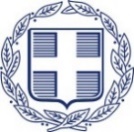 ΕΛΛΗΝΙΚΗ  ΔΗΜΟΚΡΑΤΙΑ                                                  Τρίπολη: 28-09-2023ΔΗΜΟΣ ΤΡΙΠΟΛΗΣ                                                                 Αριθμ Πρωτ : 4442                                                        ΝΟΜΟΣ ΑΡΚΑΔΙΑΣΝΟΜΙΚΟ ΠΡΟΣΩΠΟ                                                                                    ΔΗΜΟΣΙΟΥ ΔΙΚΑΙΟΥ                                         ΔΗΜΟΥ ΤΡΙΠΟΛΗΣ                                                      ΠΛΗΡ.: Ματούλα Πισπιρίγκου                                          ΤΗΛΕΦ.: 2710-236028                                                                                 ΤΑΧ.Δ/ΝΣΗ: Λαγοπάτη 45                     Τ.Κ.: 22132 Τρίπολη                                                                        e-mail: npdd.dimtrip@gmail.com      ΓΝΩΣΤΟΠΟΙΗΣΗΓίνεται γνωστό ότι η προθεσμία για την υποβολή αιτήσεων για την Ανακοίνωση ΣΟΧ1/2023 του Ν.Π.Δ.Δ. Δήμου Τρίπολης (αρ. πρωτ. 3457/18-08-2023), για πρόσληψη δεκαπέντε (15) ατόμων με σύναψη σύμβασης εργασίας ιδιωτικού δικαίου ορισμένου χρόνου διάρκειας δώδεκα (12) μηνών ξεκινάει απο 01-10-2023 μέχρι 10/10/2023.Ο ΠΡΟΕΔΡΟΣ         ΤΟΥ Ν.Π.Δ.Δ. ΔΗΜΟΥ ΤΡΙΠΟΛΗΣ           ΗΛΙΑΣ ΚΟΥΡΟΣ